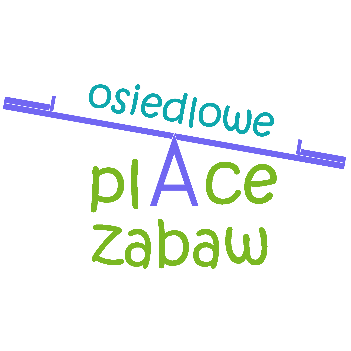   I